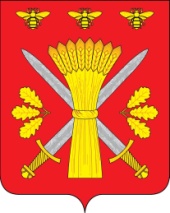 ВведениеРаботы по разработке Генерального плана Пенновского сельского поселения  Троснянского муниципального района Орловской области выполнены ООО «Альянс», по заказу администрации Пенновского сельского поселения (договор б/н от 30 марта 2012 г).Графическая и текстовая часть Генерального плана по составу и содержанию соответствует требованиям Градостроительного Кодекса Российской Федерации и технического задания на проектирование и отвечает действующим нормам и правилам.Положения о территориальном планировании сельского   поселения  включают в себя описание целей и задач территориального планирования, а также перечень мероприятий по территориальному планированию поселения, направленных на обеспечение его устойчивого развития.Генеральный план Пенновского сельского поселения  конкретизирует стратегические направления перспективного развития территории и содержит практические предложения, направленные на достижение устойчивого развития поселения, которое предполагает обеспечение прогресса в развитии экономики, повышение качества жизни и социального обслуживания населения, рост инвестиционной привлекательности территории.В задачи Генерального плана поселения входит выработка системы мероприятий, обеспечивающих:- повышение уровня жизни и условий проживания населения;- прогресс в развитии экономики поселения;- современную организацию инженерной и транспортной инфраструктур.- достижение долговременной экологической безопасности, охрану природы;- сохранение культурного наследия;- рациональное использование всех видов ресурсов.Решение поставленных задач базируется на всесторонней комплексной оценке территории, в ходе которой выявляется и оценивается природно-ресурсный, экономический, транспортный, инфраструктурный потенциалы, устанавливаются присущие территории особенности расселения, исследуется планировочная ситуация, проводится оценка экологической обстановки.Основными нормативными правовыми документами, регулирующими проведение указанных работ, являются: Градостроительный кодекс Российской Федерации от 29.12.2004 г. № 190-ФЗ;Областной закон  Орловской области «О градостроительной деятельности в Орловской области»  № 853 – ЗС от 14 января 2008 г.Генеральным планом определены приоритетные направления развития сельского   поселения с расчетным сроком II периода реализации – 19 лет (до 2030 года) и выявлены первоочередные мероприятия на расчетный срок 1 периода реализации – 9 лет (до 2020 года).Одно из первых мест перед административными органами поселения занимает задача выявления предпосылок устойчивого социально-экономического развития территории.В этой связи данную работу следует рассматривать как составную часть информационной базы для принятия как стратегических, так и оперативных управленческих решений, направленных на улучшение условий жизнедеятельности населения поселения градостроительными средствами.ЧАСТЬ 1. Положение о территориальном планировании                 Цели и задачи территориального планированияТерриториальное планирование развития муниципального образования (сельского   поселения) осуществляется посредством разработки градостроительной документации. При разработке градостроительной документации  необходимо руководствоваться Градостроительным кодексом Российской Федерации, другими федеральными законами и иными правовыми актами субъектов Российской Федерации, федеральными градостроительными нормативами и правилами, нормативно-техническими документами в области градостроительства, государственными стандартами, федеральными специальными нормативами и правилами субъектов Российской Федерации (территориальными градостроительными нормативами и правилами), региональными нормативами градостроительного проектирования, нормативными правовыми актами органов местного самоуправления и местными нормативами градостроительного проектирования.Документы территориального планирования муниципальных образований учитываются при комплексном решении вопросов социально-экономического развития, установления границ муниципальных образований; принятия решений о переводе земель из одной категории в другую, планировании и организации рационального использования земель и их охраны, последующей разработке градостроительной документации других видов, а также при разработке программ социально-экономического развития территорий муниципальных образований, целевых программ, схем и проектов развития инженерной, транспортной и социальной инфраструктур, схем охраны природы и природопользования, схем защиты территорий, подверженных воздействию чрезвычайных ситуаций природного и техногенного характера.Генеральный план муниципального образования (сельского  поселения) – документ территориального планирования, определяющий стратегию градостроительного развития муниципального образования (сельского   поселения). Генеральный план является основным градостроительным документом, определяющим в интересах населения и государства условия формирования среды жизнедеятельности, направления и границы развития территорий муниципальных образований (поселений), зонирование территорий, развитие инженерной, транспортной и социальной инфраструктур, градостроительные требования к сохранению объектов историко-культурного наследия и особо охраняемых природных территорий, экологическому и санитарному благополучию.Целью разработки генерального плана муниципального образования (сельского   поселения) является создание действенного инструмента управления развития территории в соответствии с федеральным законодательством и законодательством субъекта Российской Федерации. Проектные решения генеральных планов являются основой для комплексного решения вопросов организации планировочной структуры; территориального, инфраструктурного и социально-экономического развития муниципальных образований( поселений); разработки правил землепользования и застройки, устанавливающих правовой режим использования территориальных зон; определения зон инвестиционного развития.Основные задачи генерального плана:- выявление проблем градостроительного развития территории муниципального образования (сельского   поселения), обеспечивающих решение этих проблем на основе анализа параметров муниципальной среды, существующих ресурсов жизнеобеспечения, а также отдельных принятых градостроительных решений;- разработка разделов генерального плана, схемы генерального плана в границах муниципального образования, программы мероприятий по реализации генерального плана, программы инвестиционного освоения территории.- зонирование территории поселения  с установлением зон различного функционального назначения и ограничений на их использование при осуществлении градостроительной деятельности;- определение основных направлений развития инженерной, транспортной и социальной инфраструктур поселения;- выявление мер по улучшению экологической обстановки, с выделением территорий, выполняющих  средозащитные  и  санитарно-гигиенические функции;- выявление явных и скрытых источников  чрезвычайных ситуаций природного и техногенного характера  и  предложение мер по защите территории поселения от их воздействия;- выявление и оценка природного и экономического потенциала территории  и условий наиболее полной и эффективной его реализации;- повышение жизненного уровня населения путем создания для трудоспособной его части экономических условий, позволяющих за счет собственных доходов обеспечить более высокий уровень потребления: комфортное жилище, качественные бытовые услуги, услуги транспорта, связи и т.д.;- создание эффективной общественной инфраструктуры и качественной среды обитания – т.е. среды, обеспечивающей комфортное и безопасное проживание;- создание  условий  для  повышения  доходности, перехода  к  постоянной  модернизации  производства;- создание предпосылок для перехода к интенсивной урбанизации территории, как повышение научно-информационного и социально-культурного потенциала территории, позволяющее использовать во всех сферах хозяйственной деятельности новейшие технологии, и управленческие модели;-разработка стратегии развития культуры села, клубно-досуговых, информационно-компьютерных центров на базе школ, клубов, библиотек и т.д.;- стабилизации  численности  населения,  закрепление  трудовых  ресурсов, в первую очередь молодежи; 	-привлечение во все сферы деятельности и подготовка собственных квалифицированных кадров, владеющих основами менеджмента, маркетинга, компьютерными технологиями.Необходимым условием для решения вышеперечисленных задач является концентрация всех имеющихся финансовых ресурсов – из бюджетов всех уровней (федерального, областного, местного) при формировании общественной инфраструктуры (социальной, инженерной, транспортной), а также привлечения, наряду с бюджетными, частных инвестиций в базовые инфраструктуры жизнеобеспечения поселения.2. ЧАСТЬ 2. ГРАДОСТРОИТЕЛЬНЫЕ МЕРОПРИЯТИЯ ГЕНЕРАЛЬНОГО ПЛАНА                        ПЕННОВСКОГО СЕЛЬСКОГО ПОСЕЛЕНИЯ  Реализация проекта «Генерального плана сельского поселения» позволит обеспечить эффективное комплексное использование природных, сельскохозяйственных, рекреационных и других ресурсов, устойчивое развитие территории поселения, решение важных социально-экономических и инженерных проблем, способствующих повышению качества жизни его населения.Настоящим проектом предлагается проведение целого ряда мероприятий.2.1. Планировочное развитие территории поселения             В основу архитектурно-планировочной организации поселения положены следующие общие принципы:- соблюдение природоохранных и санитарно-гигиенических требований (санитарно-защитные зоны, зоны санитарной охраны источников водоснабжения и пр.);- сохранение исторически сложившейся планировки;- по возможности более полное освоение под жилую застройку территориальных резервов в границе поселения, с применением при создании новых объектов социальной инфраструктуры, блокирования близких по функции объектов, а также многофункциональное использование их отдельных элементов;-   выбор направления и масштаба дальнейшего развития поселения с учетом инженерно-строительных, природоохранных и планировочных условий, а также кадастровой стоимости изымаемых при этом сельхозяйственных угодий. Для упорядочения земельных отношений необходимо генпланом уточнены границы всех населенных пунктов, включены в них необходимые территориальные резервы для развития селитебных и производственных зон. Необходимо разработать  общие правила застройки поселения, устанавливающие:-     порядок оформления, разрешения на все виды строительных работ;-   порядок осуществления всех видов строительства и благоустройства в различных функциональных зонах;-   порядок осуществления архитектурно-строительного контроля за строительством и благоустройством.Развитие населенных пунктов поселения на первую очередь направлено на улучшение планировочной структуры и благоустройство территории.2.2. Информация о сельском поселении Проектные предложения по территориальному развитию планируемой территории выполнены на основе комплексной оценки пригодности территории под размещение основных функций: жилой, включая общественно-деловую, производственной при соблюдении санитарных и противопожарных разрывов с учетом существующего транспортного и поселенческого каркасов.Пенновское сельское поселение  расположено в юго-западной части  Троснянского района. Территория сельского поселения граничит:на севере – с землями Троснянского сельского поселения Троснянского района Орловской области;на востоке – с землями Малахово-Слободского сельского поселения Троснянского района Орловской области;на юге – с землями Курской области;на западе — с землями Курской области. 	           Центром Пенновского сельского поселения является поселок Рождественский. Расстояние до районного центра  с.Тросна 22 км, до областного центра г. Орел –101 км. Ближайшая железнодорожная станция пассажирского сообщения расположена в г.Железногорск.	Площадь территории Пенновского сельского поселения составляет  – 12287,7 га.По рельефу территория сельского  поселения  представляет собой приподнятую, волнистую равнину, изрезанную сетью оврагов и долинами рек и ручьев. Леса представлены, в основном, небольшими обособленными лесными участками, расположенными на территории неравномерно. Основные лесные массивы расположены в юго-восточной части поселения.На территории Пенновского сельского поселения распространены широколиственные леса, с преобладанием дуба чешуйчатого, произрастающего вместе с кленом остролистным, ясенем обыкновенным, вязом, липой мелколистной.	Органом исполнительной власти субъекта Российской Федерации в сфере лесных отношений по Орловской области является областное Управление лесами. В его ведении находятся леса, расположенные на землях лесного фонда – 1482 га.Главными природно-ландшафтными осями и водными объектами поселения – являются р.Белый Немёд, р.Свапа, Михайловское водохранилище.По характеру растительности поселение относится к подзоне лесостепи: леса чередуются с участками северных луговых степей.Современное сельское поселение - это комплекс, включающий в себя сельскохозяйственные предприятия, объекты социального и бытового назначения. Население его составляет 854 человек.Промышленные предприятия на территории сельского поселения отсутствуют. Сельское хозяйство поселения реорганизовано и в настоящее время имеет следующую структуру: ООО СХП «Орловское», ООО «Эксима-Агро», одно КФХ.Социальную сферу представляют  средняя общеобразовательная школа, детский сад, ФАП, СДК, АТС, предприятия торговли. Система расселения и планировочная структура сложились в основном еще в XIX в и принципиально не изменились на протяжении XX-XXI в.в. Поселение имеет ярко выраженную сельскохозяйственную специализацию, что, прежде всего, определило структуру расселения.Сельское поселение отличается наиболее высокой плотностью в районе. На территории Пенновского сельского поселения расположен 21 населенный пункт.Территория сельского поселения расположена на восточной окраине Русской равнины. Рельеф равнинный, сглажено - увалистый, в значительно степени изрезанный оврагами и балками.Нужно отметить следующие особенности планировочной структуры поселения:-п.Рождественский – центр поселения, расположен в северной части поселения, здесь сосредоточены основные объекты социального обслуживания и объекты транспортной и инженерной инфраструктуры поселения.- связь с населенными пунктами осуществляется  по автодорогам регионального и местного значения 4 и 5 технической категории.2.3. Развитие основных хозяйственных отраслей Пенновского сельского поселения Производственная зонаНа территории Пенновского сельского поселения  отсутствуют производственные предприятия. Для размещения малых предприятий производственной специализации, требующих незначительных производственных площадей, могут использоваться территории сельскохозяйственных предприятий, которые в настоящее время не используются (животноводческих ферм), которые размещены вблизи жилой застройки сел и деревень и их развитие ограничено требованиями санитарно-эпидемиологических норм по соблюдению СЗЗ.Зона сельскохозяйственного использования Общая площадь земель сельскохозяйственного назначения составляет 9950 га. На 01.01.2011г. на территории Пенновского сельского поселения  работают два сельскохозяйственных предприятия ООО СХП «Орловское» и  ООО «Эксима-Агро».Объекты сельскохозяйственного назначения:1. На территории поселения, южнее  п.Рождественский размещается зона объектов  сельскохозяйственного назначения: территория мастерских, территория тока с зерновыми складами, территория складов горюче-смазочных материалов, территория не функционирующей  фермы крупного рогатого скота. При необходимости использования провести капитальный ремонт  помещений для скота;2. В юго-восточной части с.Пенно-Бырдино размещается территория тока с зерновыми складами;3. северо-западнее д.Фролово располагается территория фермы КРС, которая в настоящее время не функционирует; 4. северо-восточнее п.Покровский – территория места разгрузки зерна (ток);5. северо-западнее п.Колычевский располагается территория мастерских и ферма КРС. Поголовье скота планирует  размещать здесь крестьянско-фермерское хозяйство.Производством мяса крупного рогатого скота, свиней, овец, птицы; производством молока занимается  население населенных пунктов. Природно-климатические условия позволяют сельскому хозяйству сельского   поселения специализироваться на производстве зерна, мяса свиней, крупного рогатого скота, птицы, молока.             Генеральным планом сельского поселения намечается сохранение большинства существующих площадок для размещения производственных предприятий и объектов малого и среднего предпринимательства.             Площадки, располагаются в непосредственной близости к населенным пунктам, на участках, наиболее привлекательных для ведения сельскохозяйственной деятельности.            Площадки дифференцированы по классу санитарной вредности, что важно для принятия решения по выбору вида хозяйственной деятельности на том или ином земельном участке. На территориях разрешается размещение предприятий с санитарно-защитными зонами 300, 100 и 50 метров, соответственно, не оказывающие влияние на жилую застройку. Большинство площадок удалено от жилой застройки, что делает их привлекательными для размещения различных производственных мощностей.На территории объектов сельскохозяйственного назначения южнее п.Рождественское есть возможность развития малого бизнеса, для этого имеются помещения.2.4. Расселение в границах сельского   поселения и демографический потенциал  На территории сельского   поселения  расположен  21 населенный пункт. Численность населения сельского   поселения на 01.01.2012 года составляет 854 человек, в том числе трудоспособного 431  человек. В структуре современного расселения доминирует п.Рождественский (центр поселения) с населением 454 чел., расположенный  в 5 км от автодороги федерального значения А142 «Тросна-Калиновка». В нем сосредоточены основные места сельскохозяйственного производства, объекты образования, здравоохранения, культуры  и торговли. Его можно рассматривать как центр 1-го ранга. К населенным пунктам 2-го ранга относится поселок Колычевский с населением 123 чел. Населенный пункт расположен в 13 км от центра сельского поселения и в 23 км от районного центра. В нем расположены объекты торговли, здравоохранения, культурного обслуживания.Другие населенные пункты относятся к населенным пунктам 3-го ранга. Эти населенные пункты с малой численностью населения. Население имеет тенденцию уменьшения, в этих населенных пунктах отсутствуют объекты социально-бытового обслуживания населения. Население и демографический потенциалВ Пенновском сельском  поселении наблюдается устойчивая депопуляция населения, которая обусловлена низкой рождаемостью, не обеспечивающей естественный прирост населения, смертностью, превышающей уровень рождаемости в 7 раза, миграционным оттоком населения. Таким образом, естественная убыль не компенсируется механическим приростом.Ближайшей задачей является сдвиг основных демографических процессов в сторону улучшения, а затем, в дальнейшем, переход к естественному воспроизводству населения. Основными отраслями использования рабочей силы останутся сельское хозяйство, сфера обслуживания.Необходимо проведение мер по изменению социальной обстановки в поселении с целью создания условий для закрепления молодежи.2.5. Использование трудовых ресурсов Пенновского сельского поселенияТрудовые ресурсы являются одним из главных факторов развития территории. Согласно данным администрации Пенновского сельского поселения, численность трудоспособного населения в сельском поселении составляет 431 человек или 50% от общей численности населения.Основными отраслями использования рабочей силы остаются сельское хозяйство, сфера обслуживания.Необходимо проведение мер по изменению социальной обстановки в поселении с целью создания условий для закрепления молодежи.Основными направлениями реализации демографической политики являются:реализация мероприятий, направленных на стимулирование рождаемости;приобщение разных возрастных групп к здоровому образу жизни;создание системы профилактики социально значимых заболеваний;создание условий для притока квалифицированных специалистов и экономически активного населения в регион;перспективы создания рабочих мест.В связи с этим важной составной частью стратегических мероприятий социально-экономического развития Пенновского сельского поселения является организация подготовки высшего и среднего звена кадров основных сфер жизнедеятельности.Перспектива развития рынка труда в сельском поселении  связана с развитием сельскохозяйственного производства и созданием производств по переработке сельхозпродукции. Создание новых рабочих мест перспективно в сфере культурно-бытового обслуживания, торговле, общественном питании и оказании иных платных услуг.2.6. Жилой фондВ настоящее время жилищная обеспеченность в Пенновском сельском поселении составляет 26,7 м2 на человека. Генеральным планом предусмотрено увеличение жилищной обеспеченности на первую очередь до 29,1 м2 на человека. В жилищной сфере Пенновского сельского поселения при плотной застройке, предлагается выделять территории для жилищного строительства с учетом не только запланированного повышения уровня жилищной обеспеченности, но и необходимости переселения жителей.  Жилищный фонд  износом более 70% составляет 7,3 тыс. м2. Улучшение жилищных условий граждан, проживающих в сельской местности, выполняется в соответствии с федеральной целевой программой «Социальное развитие села до 2012 года», утвержденной Постановлением Правительства РФ от 03.12.2002 года №858.Территории для нового жилого строительства в границах населенных пунктов  недостаточны, поэтому есть необходимость расширения северной границы п.Рождественский. Увеличение жилого фонда предусмотрено за счет застройки усадебного типа, сельских коттеджей.Необходимо разработать проект планировки территории, предназначенных для жилищного строительства.В первоочередном порядке необходимо разработать проекты инженерной инфраструктуры застраиваемой территории.Мероприятия на на I этап (2011-2020г.) 1-я очередь строительства1-я площадка  площадью 7 га севернее  поселка Рождественский на землях сельскохозяйственного назначения Изменение границы населенных пунктовНамеченное жилое строительство за границей п.Рождественский, площадью 7,0 га.  расположено на землях сельскохозяйственного назначения.  Генеральным планом рекомендовано перевести из категории земель «Земли сельскохозяйственного назначения» в  категорию земель  «Земли населенных пунктов» площадью 7,0 га.2.7. Социальная инфраструктура и       система культурно-бытового обслуживанияОдним из основных показателей качества жизни населения, определяемых решениями генерального плана, является разнообразие объектов социального и культурно-бытового обслуживания, их пространственная, социальная и экономическая доступность.Существующие учреждения обслуживают население, проживающее в пределах 15 мин. пешеходной доступности от них, либо обслуживание решается за счёт выездных форм. Проектными решениями принят существующий уровень обеспеченности основными видами социального, культурно-бытового обслуживания, соответствующий современным стандартам. При этом, организация обслуживания населения принята с учётом специфики расселения на данной территории - взаиморасположение населённых пунктов. Спрос на те или иные виды услуг зависит от уровня жизни населения, который, в свою очередь, определится уровнем развития экономики поселения.2.8. Развитие и размещение объектов транспортной инфраструктурыВ транспортную инфраструктуру сельского   поселения  входят автомобильные дороги регионального значения, соединяющие сельское поселение  с районным и областным центрами, соседними регионами,  соседними районами и сельскими администрациями; автодороги местного значения, соединяющие населенные пункты с центром поселения.По территории Пенновского сельского поселения проходят:автомобильные дороги регионального значения общей протяженностью 16,6 км:   1. А-142 «Тросна-Калиновка»-Рождественское   2. Чермошное-Студенок   3. «Чермошное-Студенок»-КолычевскийДороги местного значения общей протяженностью 2,5 км.     На территории поселения сохраняется существующая сеть автодорог, которая дополняется созданием сети автомобильных дорог с твердым покрытием, обеспечивающей связи всех населенных пунктов с центрами сельских поселений, а также опорной сетью дорог, реконструкция транспортно-эксплуатационного состояния существующей сети автомобильных дорог и строительство новых.Мероприятия на I этап (2011-2020г.)  1. Планируется ремонт автодороги местного значения Рождественское-Студенок протяженностью 3,5 км.  2. Планируется щебенчатое покрытие автодороги местного значения Рождественское-Пенно-Удельное протяженностью 0,6 км;  3. Планируется строительство автодороги местного значения Высокое –Слободка протяженностью 0,9 км. Мероприятия на II этап (2020-2030г.)   1. Планируется строительство автодороги «Обход с.Тросна» 3-й технической категории протяженностью 2,3 км;В целях повышения уровня жизни сельчан, на перспективу намечаются мероприятия по развитию улично-дорожной сети.Мероприятия на I этап (2011-2020г.)в поселке Рождественский ремонт асфальтового покрытия улично-дорожной сети протяженностью 0,3 км; Мероприятия на II этап (2020-2030гг.)в с.Пенно-Бырдино щебенчатое покрытие улично-дорожной сети                       протяженностью 1,1 км.2.9. Развитие и размещение объектов инженерной инфраструктурыТерритория Пенновского сельского поселения достаточно насыщена инженерными коммуникациями, носящими, как транзитный характер, так и обеспечивающими населенные пункты, производственные зоны Пенновского сельского   поселенияДанная ситуация дает возможность сделать вывод о потенциальной возможности задействовать часть имеющихся мощностей для обеспечения перспективных нагрузок по электро- и газоснабжению.Трубопроводный транспортНа территории Пенновского сельского поселения  проходят транзитные магистральные инженерные сети: 1. Газопровод-отвод в Курскую область протяженностью 26,3 км;2. Газопровод-отвод в город Дмитровск протяженностью 0,5 км.ГазоснабжениеПодача газа потребителям  в поселении осуществляется через два ГРП в п.Рождественский и 4 ГРПШ. Протяженность газопровода низкого давления в населенных пунктах сельского   поселения  составляет 7,0 км. 17 населенных пунктов не газифицированы. Генеральным планом с.Высокое, д.Редогощь, с.Слободка    предусматривается газифицировать (строительство распределительного газопровода и ГРПШ). Мероприятия на I этап (2011-2020г.)1. Строительство к с.Высокое распределительного газопровода среднего давления протяженностью 0,1 км  и ГРПШ,  строительство газопровода низкого давления  протяженностью 1,2 км. 2. Строительство к д.Редогощь распределительного газопровода среднего давления протяженностью 0,1 км  и ГРПШ,  строительство газопровода низкого давления  протяженностью 1,2 км. 3. Строительство к д.Слободка распределительного газопровода среднего давления протяженностью 7,1 км  и ГРПШ, строительство газопровода низкого давления  протяженностью 1,4 км. ЭлектроснабжениеЭлектроснабжение Пенновского сельского поселения осуществляется через электроподстанцию 110/10кВ с.Тросна и 22 трансформаторных подстанций 10/0,4 кВ на территории поселения.По территории поселения проходят высоковольтные линии электропередачи: ВЛ 220 кВ протяженностью 10,2 км,ряд 10 кВ протяженностью 26,7 км Процент износа линий электропередачи  60%.Техническое состояние электрических сетей Пенновского сельского поселения удовлетворительное, могут быть использованы при дальнейшей эксплуатации. СвязьОператором телефонной связи на территории Пенновского сельского поселения  является ОАО междугородной и международной электрической связи «Ростелеком» Орловский филиал, структурное подразделение ЛТУ с.Тросна.На территории Пенновского сельского поселения   введено  АТС в п.Рождественский и  общей задействованной емкостью 90 номеров. Количество телефонов, приходящихся на 100 жителей в поселении, составляет 10 номеров.Таксофоны обслуживают все населенные пункты.В поселении действует сотовая связь всех операторов. Все населенные пункты охвачены почтовой связью - в поселении почтовое отделение расположено в п.Рождественский и п.Колычевский.Основными задачами развития средств связи,  телекоммуникаций должны стать:развитие рынка услуг телефонной связи общего пользования и сотовой связи;обновление технической базы телефонной связи с переходом на цифровые АТС и оптические кабели;ВодоснабжениеПротяженность водопроводной сети на территории Пенновского сельского поселения –9,0 км. Основные источники водоснабжения – это 4 артезианские скважины. Развитие жилой зоны в п.Рождественский потребует строительство дополнительного водопровода. Для обеспечения поселения качественной питьевой водой необходимо обустройство зон санитарной охраны источников водоснабжения и водопроводных сооружений. ВодоотведениеНа территории Пенновского сельского поселения  очистка сточных вод включает канализационную сеть протяженностью 3,0 км с выводом на очистные сооружения. Канализационная сеть обслуживает только малоэтажную застройку поселка Рождественский. Важной проблемой остается недостаток систем водоотведения. 2.10. Зона специального назначенияКладбищаНа территории Пенновского сельского поселения  размещено 8 кладбищ общей площадью 6,8 га, в том числе в границах села Пенно-Бырдино 1,2 га.Мероприятия на I этап (2011-2020г.)1. Проектом предусматривается расширение кладбища западнее с.Рождественское на площади 2,3 га.Размещение кладбища на землях сельскохозяйственного назначения требует перевода из категории «Земли сельскохозяйственного назначения» в категорию земель «Земли промышленности, энергетики, транспорта, иного специального назначения» площадью 2.3 га. Проектом предусматриваются природоохранные мероприятия: провести работы по благоустройству кладбищ: очистка территории, организация мест сбора мусора; по  периметру территории всех кладбищ   посадить защитные лесонасаждения.Организация сбора и вывоза бытовых отходов на территории поселенияВ сельском поселении   вывозом твердых бытовых отходов занимается МУЖКП  на основании трехстороннего  договора о сотрудничестве. Вывоз твердых бытовых отходов осуществляется на  районный полигон ТБО на территории Троснянского сельского поселения. На территории Пенновского сельского поселения размещено 2 контейнера для сбора твердых бытовых отходов.СкотомогильникиНа территории Пенновского сельского поселения расположен скотомогильник  площадью 100 м² юго-западнее п.Рождественский, находящийся в стадии консервации. Первое захоронение 1986 год. Поголовье  сельскохозяйственных животных у сельскохозяйственных предприятий отсутствует. Населению Пенновского сельского поселения, имеющему поголовье скота, необходимо заключить договора на вывоз трупов сельскохозяйственных животных с ОАО «Орловский  ВетСанутильзавод по производству мясо-костной муки».2.11. Зоны рекреационного назначения     Места сезонного отдыха населенияВ юго-восточной части Пенновского сельского поселения, на берегу Михайловского водохранилища расположена зона сезонного отдыха населения, имеющая благоустройство. В связи с важнейшим значением этих территорий для поддержания экологического равновесия природно-экологического каркаса сельского поселения и низкой устойчивостью к рекреационным нагрузкам, проектом определена необходимость строгого регулирования рекреационного освоения этих территорий.  2.12. Зона особо охраняемых природных территорий сельского   поселения  На территории Пенновского сельского поселения  отсутствуют особо охраняемые природные территории.2.13. Мероприятия по охране историко-культурного наследияБратские могилы, обелиски, воинские захороненияГосударственная охрана объектов культурного наследия регулируется Постановлением Правительства РФ от 26.04.2008  №315 «Об утверждении Положения о законах охраны объектов культурного наследия (памятников истории и культуры)».Земельный участок в границах территории объекта культурного наследия относится к землям историко-культурного назначения. Вышеуказанное отнесение и перевод земельных участков в категорию земель особо охраняемых территорий и объектов осуществляется органами местного самоуправления.До настоящего времени охранная зона памятников истории не установлена.Мероприятия по организации охраны и использования памятников историко-культурного наследия В настоящее время границы территорий и границы зон охраны объектов культурного наследия на территории Пенновского сельского поселения не установлены в связи с отсутствием  проекта зон охраны.В соответствии с Законом № 73-ФЗ «Об объектах культурного наследия (памятниках истории и культуры) народов Российской Федерации» в целях обеспечения сохранности объекта культурного наследия в его исторической среде на сопряженной с ним территории устанавливаются:зоны охраны объекта культурного наследия;зона регулирования застройки и хозяйственной деятельности;зона охраняемого природного ландшафта.Ввиду того, что ранее охранная зона памятников историко-культурного наследия не установлена, согласно ст.34 Федерального закона от 25.06.2002 года №73-ФЗ,  разработать проект охранной зоны памятников истории на  территории сельского  поселения . 2.14. Мероприятия по предотвращению и ликвидации чрезвычайных ситуаций:Основными мероприятиями предупреждения и снижения ущерба от чрезвычайных ситуаций природного характера являются:- введение средств оповещения водителей и транспортных организаций о неблагоприятных метеоусловиях и о правилах поведения в этих ситуациях;-    подготовка населения в области защиты от ЧС природного характера;-  проверка систем оповещения и подготовка к заблаговременному оповещению о возникновении и развитии ЧС населения и организаций, аварии на которых способны нарушить жизнеобеспечение населения;-  создание резервов горюче-смазочных материалов на пожароопасный сезон;- осуществление ремонта, а также контроль состояния жизнеобеспечивающих объектов энерго-, тепло- и водоснабжения;- в качестве противопожарных и профилактических работ, направленных на предупреждение возникновения, распространения и развития лесных пожаров рекомендуем: контроль лесопользователей для устранения нарушений, работа с населением через средства массовой информации, в населенном пункте оборудовать пожарные водоемы, содержать существующие в пригодном для использования состоянии;-подсыпка на проезжие части рассматриваемой территории песка, дорожного гравия для предотвращения дорожно-транспортных происшествий, происходящих вследствие обледенения;Предупреждение и снижение ущерба от чрезвычайных ситуаций техногенного характера.Мероприятия по предотвращению чрезвычайных ситуаций на транспорте:-устройство ограждений, разметка, установка дорожных знаков, улучшение освещения на автодорогах;-улучшение качества содержания дорог, особенно на дорогах с уклонами, перед мостами, на участках с пересечением оврагов и на участках пересечения с магистральными трубопроводами;-работа служб ГИБДД на дорогах за соблюдением скорости движения;-укрепление обочин, откосов насыпей, устройство водоотводов и других инженерных мероприятий для предотвращения размывов на предмостных участках;Мероприятия по предотвращению чрезвычайных ситуаций на трубопроводном транспорте:-наращивание и модернизация ремонтных мощностей, увеличение темпов работ по замене отработавших срок трубопроводов на трубопроводы с антикоррозионными покрытиями.Мероприятия по предотвращению чрезвычайных ситуаций на пожароопасных и взрывопожароопасных объектах:-устранение и защита источников возможного воспламенения;-контроль обязательного соблюдения требований правил безопасности и правильности эксплуатации объекта для исключения возможности аварийных ситуаций вследствие неквалифицированных (ошибочных, преднамеренных) действий отдельных лиц (охраны или персонала);-исключение проникновения на территорию объекта посторонних лиц, предотвращение диверсионных актов;-защита зданий и сооружений объекта от разрушений при взрыве;-своевременное проведение противопожарных мероприятий для ограничения огня в случаях возгорания;-создание условий для быстрой эвакуации людей и материальных ценностей из зоны пожара;-подготовка эффективных средств пожарной сигнализации и пожаротушения (автоматические и привозные средства);-оборудование подъездов к сооружениям и водоисточникам;-создание и поддержание имеющихся противопожарных водоемов и резервуаров, устройство водяных завес;-совершенствование службы оповещения работников предприятий и населения прилегающих районов о создавшейся ЧС и необходимых действиях работников и населения;-точное выполнение плана-графика предупредительных ремонтов и профилактических работ, соблюдение их объемов и правил проведения;-регулярная проверка соблюдения действующих норм и правил по промышленной безопасности;-регулярное проведение тренировок по отработке действий всего персонала предприятия в случае ЧС;-создание запасов средств помощи при ожогах и отравлениях продуктами горения.2.15. Охрана окружающей средыВ целях охраны окружающей среды, улучшения экологического состояния территории Пенновского сельского поселения устанавливаются  водоохранные зоны, санитарно – защитные зоны, охранные зоны вокруг объектов, требующих особое внимание, зоны санитарной охраны.Мероприятия, направленные на стабилизацию и оздоровление экологической обстановки должны быть направлены на:Снижение вредных выбросов в воздушный бассейн:- озеленение существующих санитарно-защитных зон, которые накрывают значительные участки жилого фондаСнижение вредных сбросов в водоёмы:-охрана источников водоснабжения, в том числе на первую очередь вокруг водонапорной башни и артезианской скважины- защита водного фонда от загрязнения и заиления- организация водоохранных зон и прибрежных полос поверхностных водных источников, организация контроля за соблюдением их режима;Санитарная очистка территории:- организация сбора и вывоза бытовых отходов и мусора.-предусматривается развитие обязательной планово-регулярной системы сбора, транспортировки всех бытовых отходов (включая уличный смет с усовершенствованных покрытий); - выявление несанкционированных свалок и проведения их рекультивации.Показатели2007 год2008 год2009 год2010 год2011 годЧисленность населенияна начало года10631044974862854Население в возрастемоложе трудоспособного1301181169085Население в трудоспособном возрасте568541503452431Старше трудоспособного365385355320338Число родившихся64423Число умерших2522332621Естественный прирост-19-18-29-24-18Прибывшие108787№п/пНаименование памятникаМестонахождениеДатировка№, дата решения, постановления123561.Братская могила советских воиновд.Белый Немёд, кладбище1943 годПостановление Главы адм. области №61 от 13.02.92 г.2.Могила полковника Новогородкина Н.Х.пос.Колычевский, 500 м южнее  в фандзоновской дубраве1943 годПостановление Облдумы №15/112-ОД от 26.07.96 г.3.Братская могила советских воиновд.Редогощь, севернее деревни1943 годПостановление Главы адм. области №61 от 13.02.92 г.4.Братская могила советских воиновс.Рождественское1941 год;1943 годРеш. Облисп. №33 от 27.01.87.5.Братская могила советских воиновс.Студенок, в центре1941 год;1943 год.Реш. Облисп. №33 от 27.01.87.6.Братская могила советских воиновс.Студенок, западная окраина1943 годПостановление Главы адм. области №61 от 13.02.92 г.7.Братская могила советских воиновд. Фроловка1943 годПостановление Главы адм. области №61 от 13.02.92 г.